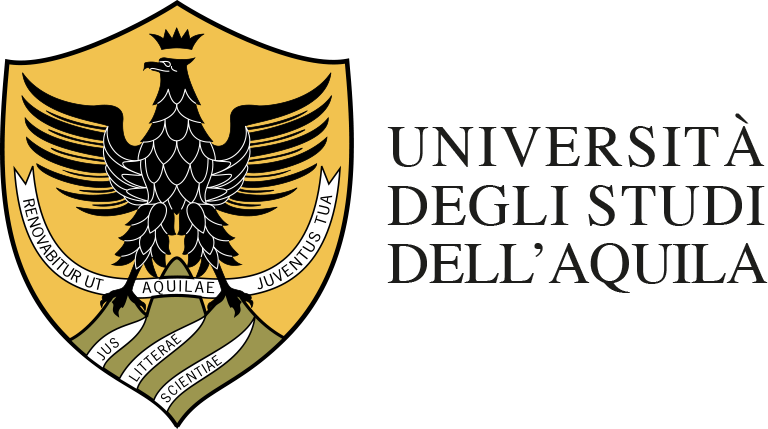 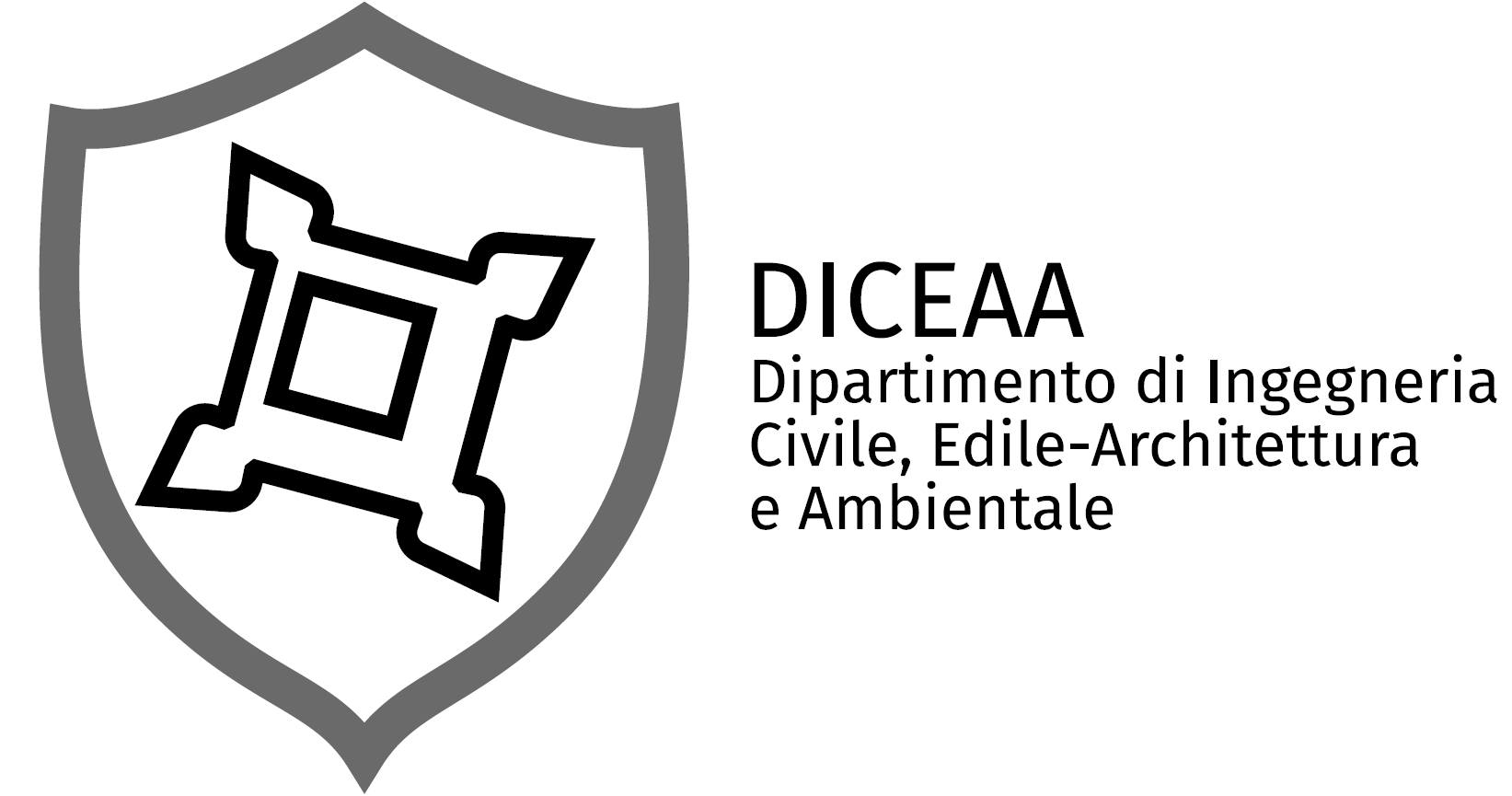 ALLEGATO 1alla Convenzione per lo svolgimento di attività di tirocinio e di orientamento (ai sensi dell'art. 18 L.196/97 e dell'Art. 1 Decreto Ministero del Lavoro e Previdenza Sociale N. 142/98 ) per studenti dell’Università degli Studi dell'Aquila.PROGETTO FORMATIVO E DI ORIENTAMENTO(rif. Convenzione n.____________________stipulata in data ____/____/________)Nominativo del tirocinante ____________________________________________________________________________Nato/a a _____________________________________________Prov. ______________________ il ____/____/________Residente in ____________________________________________________ Prov. (_____________________________)Codice fiscale _______________________________________________________________________________________Telefono _____________________________________ Studente/ssaAttuale condizione (barrare la casella – possibilità di doppia scelta):Corso di laurea __________________________________________________ matricola ___________________________Crediti da acquisire con il tirocinio _________________________Dottorato di ricercaScuola o corso di perfezionamento o specializzazione/Master I° o II° livello(barrare se trattasi di soggetto portatore di handicap)	si	□	no	□Ente/Azienda ospitante ____________________________________________________________________________Luogo di effettuazione del tirocinio _________________________________________________________________Settore di inserimento ____________________________________________________________________________Tempi di accesso ai locali aziendali __________________________________________________________________Periodo di tirocinio n._____________ ore, dal ____/____/________ al ____/____/________  (con possibilità di proroga entro i limiti massimi previsti dalla normativa vigente), di cui n. ____________ ore in presenza o smart working e n. ________________ ore per analisi dati e documentazione e predisposizione relazione.Tutore universitario ________________________________________________________________________________Telefono ________________________________________Tutore aziendale/ente _______________________________________________________________________________Telefono ________________________________________Polizze assicurative:Copertura assicurativa per rischio responsabilità civile terzi:POLIZZA RCTO - Axa Assicurazioni S.p.A. (Partita IVA: 00902170018, con sede in Corso Como n. 17 Milano).Validità: 30/04/2021 – 30/04/2024Copertura assicurativa per rischio infortuni cumulativa:POLIZZA INFORTUNI - Axa Assicurazioni S.p.A. (Partita IVA: 00902170018, con sede in Corso Como n. 17 Milano).Validità: 30/04/2021 – 30/04/2024Posizione INAIL:Copertura assicurativa “in conto Stato” ex art. 2 D.P.R. N. 156 del 9.04.1999Obiettivi del tirocinio:Vedi Allegato A _____________________________________________________________________________________________________________________________________________________________________________________Modalità: _________________________________________________________________________________________Facilitazioni previste: sussidio di formazione e servizi aziendali (mensa)__________________________________________________________________________________________________Obblighi del tirocinante:Seguire le indicazioni dei tutori e fare riferimento ad essi su qualsiasi esigenza di tipo organizzativo ed altre evenienze;Rispettare gli obblighi di riservatezza per quanto attiene ai dati, informazioni e conoscenze in merito all'attività di ricerca dell'Ente/Azienda, acquisiti durante e dopo lo svolgimento del tirocinio;Rispettare i regolamenti aziendali e le norme in materia di igiene e sicurezza;Inviare Dipartimento di Ingegneria Civile, Edile Architettura di riferimento dell'Università degli Studi dell'Aquila, mensilmente, le presenze effettive presso l'Azienda rilevate da una scheda che viene consegnata dall’Azienda stessa all'atto della compilazione del presente Progetto.Ai sensi degli artt. 10 e seguenti della legge 196/03, sulla tutela delle persone e di altri soggetti rispetto al trattamento dei dati personali, con la sottoscrizione il tirocinante esprime il suo consenso a che i suoi dati personali vengano comunicati all'Università limitatamente ai trattamenti connessi alle finalità del presente rapporto di tirocinio. La sottoscrizione del presente modello comporta anche il consenso del tirocinante al trattamento dei suoi dati personali nel senso sopraindicato.L'Aquila,Firma per visione e accettazione del/lla tirocinante _________________________________________________________Università degli Studi di L'AquilaIl/La Tutor     ______________________________________________________________________________________Il Direttore del Dipartimento di Ingegneria civile, Edile Architettura, AmbientaleProf. Pierluigi De Berardinis __________________________________________________________________________L'Ente/AziendaTimbro e firma_________________________________________________________________________________________________Il/La Tutor aziendale_________________________________________________________________________________________________